МКОУ  «Ямансуйская средняя общеобразовательная  школа»Всероссийская акция «Неделя «Живой классики»В преддверии нового VII Всероссийского конкурса «Живая классика» в период с 20 по 27 ноября 2017 года проводится всероссийская акция «Неделя «Живой классики» в библиотеках России.Акция организована с целью привлечения в районные библиотеки школьников, педагогов и родителей, ознакомления с книжным фондом библиотек.В рамках проведения акции «Неделя «Живой классики» 22 ноября 2017 года в Ямансуйской  СОШ состоялось мероприятие, в котором приняли участие обучающиеся, педагоги и библиотекарь.Библиотекарь Кадырова З.М. обратилась с напутственным словом к ребятам, которые планируют принять участие в конкурсе «Живая классика», также рассказала о книжном фонде библиотеки, которым можно воспользоваться при выборе произведения для участия в конкурсе.Библиотекарем были даны рекомендации по выбору произведений для участия в конкурсе, которые не входят в школьную программу.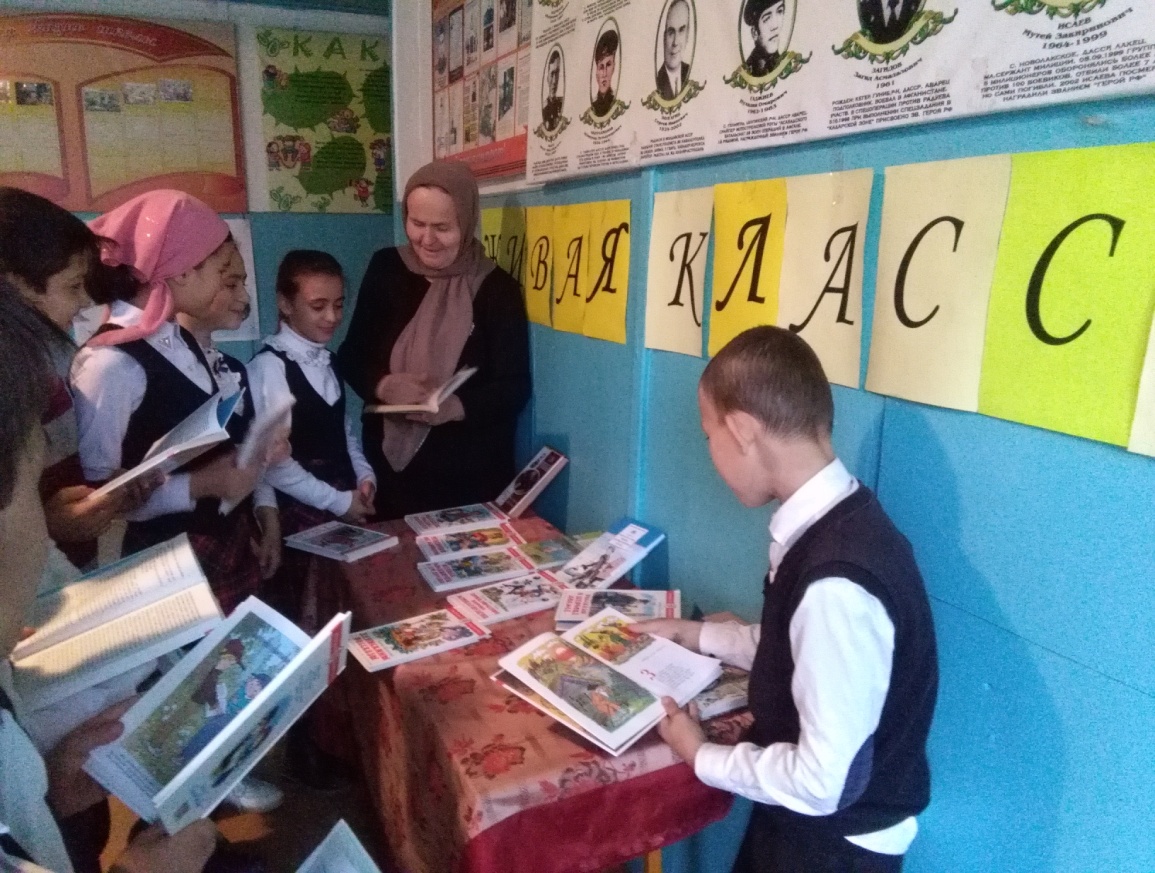 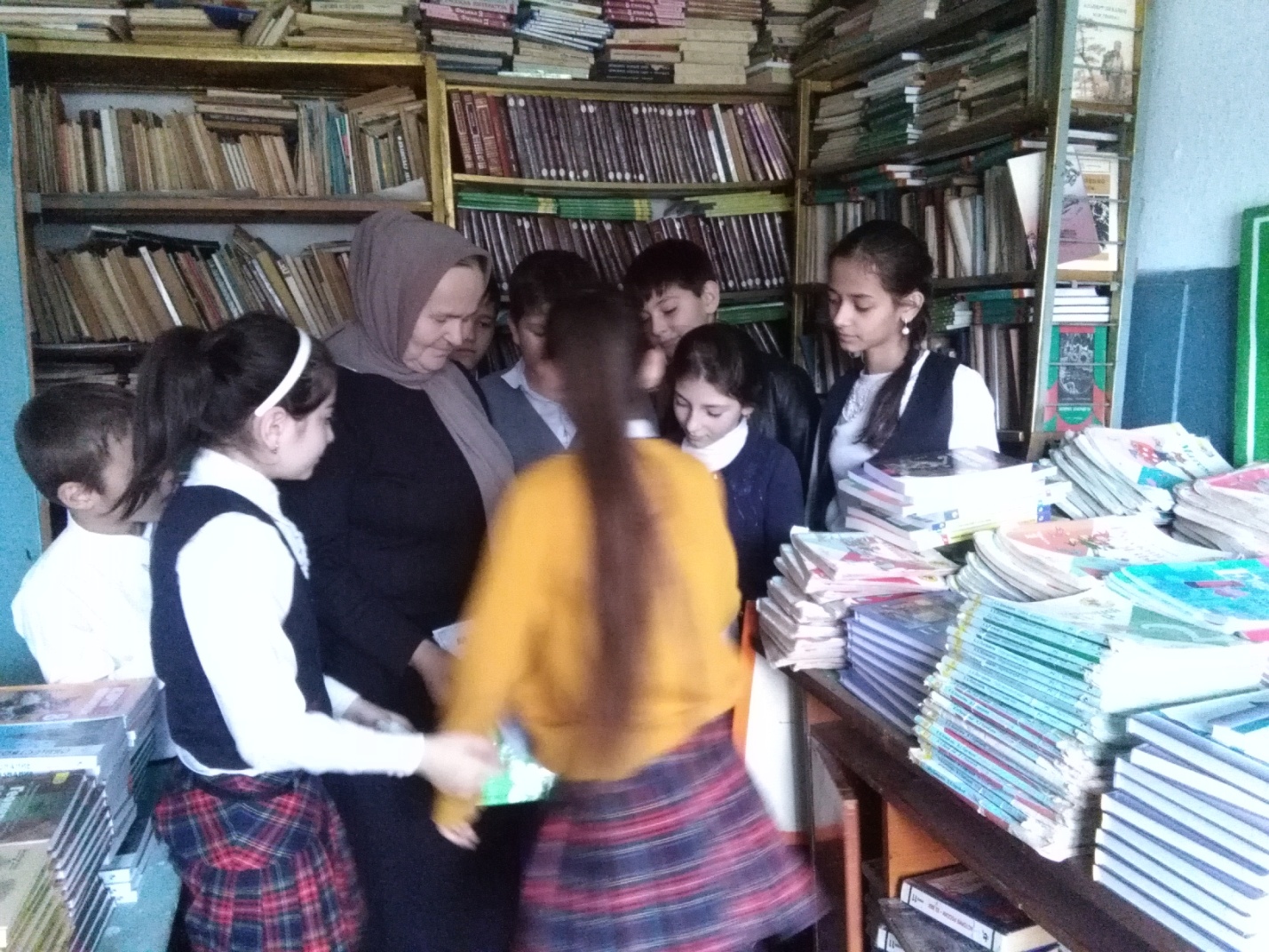 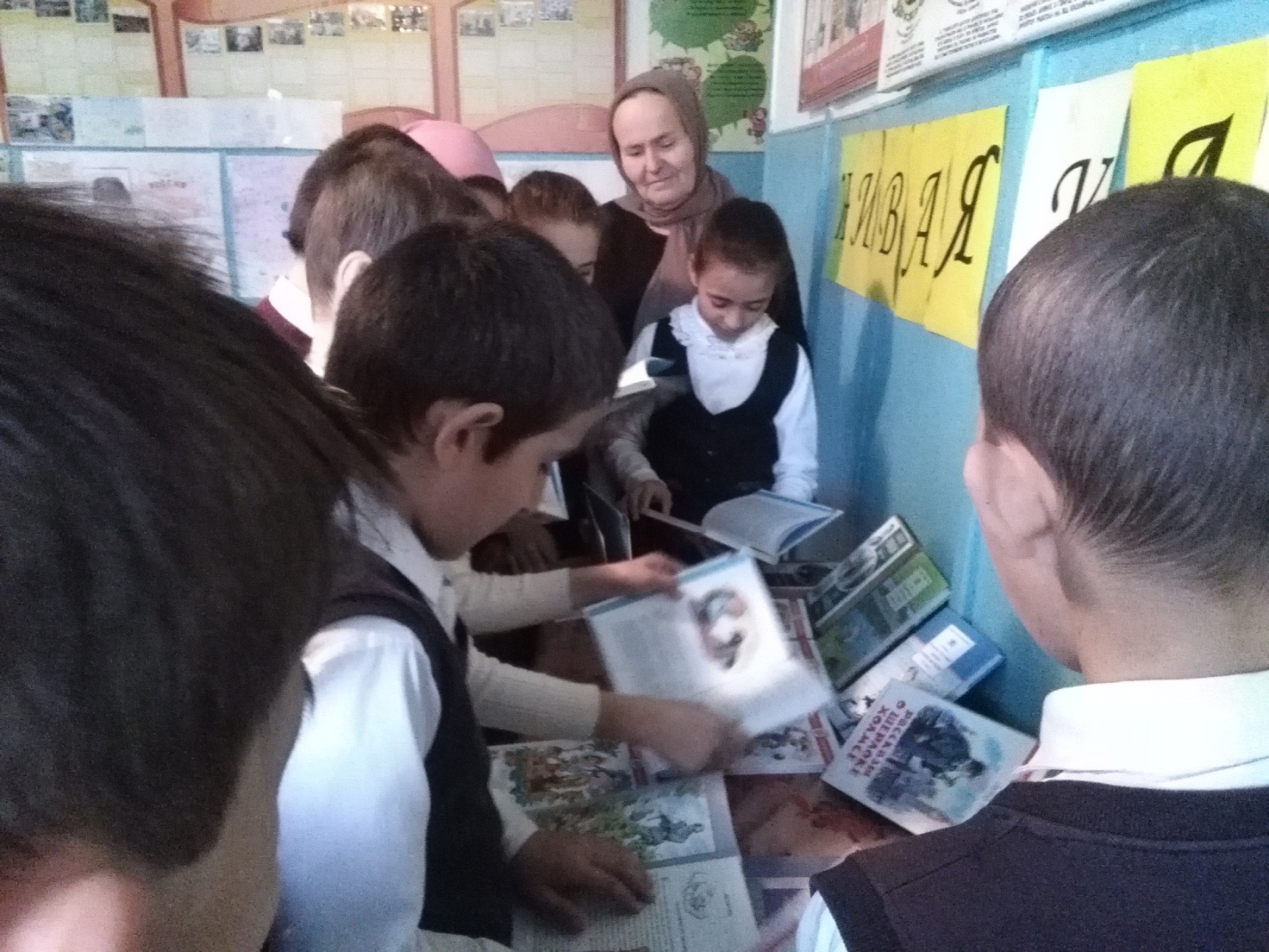 